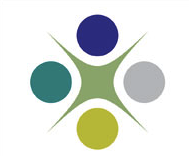 Del Lago Academy Foundation Meeting Minutes01/16/2024ZoomCall to Order  - meeting called to order @ 6:13pmRoll Call – Board Members:Parliamentarian and Member at Large positions are open.  Interested parents should email contact@dlaf.org.Cookie Walk Successful DLAF led event. Teachers and staff were pleased with the event.- each teacher was able to take home about 15 cookies each!Funds to support the schoolTeacher grants - ongoingBooks for the library - Teachers have been asked to provide requests/recommendationsStudent Wellness Center - Accessories, books, etc. to be purchasedProfessional Development - Math program -DLAF currently working on getting this goingTreasurer Update (Tom L) – we have about $26K in account, most recent earnings were from the Canes and Panda Express dine out events (total $380.00 for both) – minimal expenses for the month including the grad night deposit (which is just pass through) and DLAF card eventUpcoming EventsDine Out Nights have been scheduled.  Reminder to review the DLAF.org website for details on codes to use so DLAF is given a percentage of the purchase.Wednesday, Jan 17 Pieology (1334 West Valley Parkway Suite 402, Escondido)Tuesday, Jan 30 Chipotle (1282 Auto Park Way, Escondido)Future Del Lago Foundation Meetings:First Tuesday of the month @ 6pm, unless holiday or school conflict.Grad Bash - Universal Studios June 7-8Tickets will be going on sale in the next couple of weeks.  Tickets must be purchased in advance to attend.  Exact price is still TBD.  Students must ride the bus to and from Universal Studios to attend.FundraisingReminder of direct donation campaign, available on website: dlaf.org.  Donations through the website or paid by check at the school are tax deductible.How to connect with the Del Lago Academy Foundation:Email: contact@dlaf.orgInstagram: https://www.instagram.com/dlaparentfoundation/Public Comments: Question was asked about date of graduation.  Paola was going to check and send out an email, question was asked if family donates $200 or more, if they would get a free yearbook and Liane confirmed that was correct.Adjournment: meeting called to end at 6:28pmMinutes Certification:Proposed minutes respectfully submitted,____________________________________               _________________________Board Secretary                                                                  DateApproved by the Board of Directors on [insert date]______________________________________          _________________________Board President                                                                 DateDel Lago Academy Foundation1740 Scenic Trails WayEscondido, CA 92029Telephone: 760.291.3296Facsimile: 760.739.7520Email Address: contact@DLAF.orgWebsite: www.dellagoacademy.orgA copy of the meeting minutes are available for public inspection at DLA Foundation, 1740 Scenic Trails Way, Escondido, CA 92029 or on the Del Lago website within 8 business days for proposed minutes and within 5 business days of approval for approved minutes. The Academy shall comply with subtitle A of Title II of the Americans with Disabilities Act of 1990, Public Law 101-336, 42 USC §12101 et seq or any successor law. Should you require specific accommodation(s) please contact Christina Murphy, 619-379-6918 prior to the meetingNamePositionPresentAbsentLiane AlspaughPresidentXLiz ShulokVice PresidentXNona MalvarSecretaryXTom LesniewskiTreasurerXSukhjit KaurAuditorXTBDParliamentarianErica HaigisMember at LargeXTBDMember at LargeTBDMember at Large 